Date_________		How well can I locate the rivers and seas of the UK?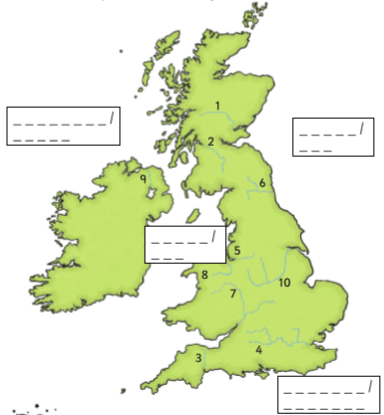 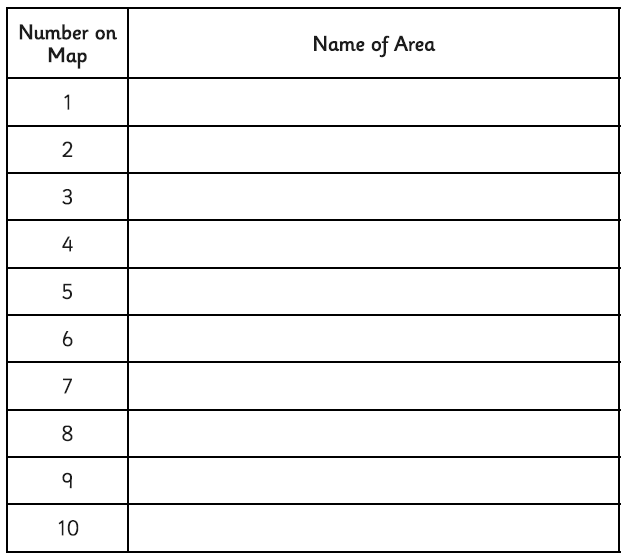 